SOCIAL SCIENCES FACULTY COUNCIL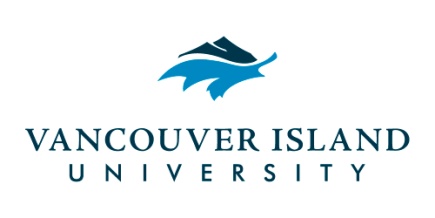 Friday, January 29, 201610:00 a.m. – 11:30 a.m.Bldg.356, Room 209AGENDAApproval of AgendaApproval of Minutes from January 16, 2016Self-directed evaluation (see attached) – John BlackChair’s ReportReports from Senate, Student Reps, Committees